Республика КарелияАдминистрация Олонецкого национального муниципального района ПРОТОКОЛ заседания комиссиипо предупреждению и ликвидации чрезвычайных ситуацийи обеспечению пожарной безопасностиОлонецкого национального муниципального района от 25.12.2017 года № 8Председательствующий: Мурый В.Н., заместитель главы администрации района.Присутствовали:Нюппиев И.Н., начальник отдела МРГОиЧС администрации района;Дудин Д.В., директор МКУ «ЦИХО»;Минин Ю.И., глава Олонецкого городского поселения;Корнилова И.Н., глава Туксинского сельского  поселения;Хейнонен Л.А., глава Куйтежского сельского  поселения;Степанова Т.В., глава администрации Видлицкого сельского  поселения;Степанов Г.М., глава администрации Ильинского сельского  поселения;Цыганова А.Н., глава Михайловского сельского  поселения;Мельников О.А., заместитель начальника полиции ОМВД России по Олонецкому району;Прокопьев А.В., заместитель начальника ОНДиПР Олонецкого и Питкярантского районов УНДиПР ГУ МЧС РФ по РК;Потапов С.А., руководитель Олонецкого инспекторского участка ФКУ «Центр ГИМС МЧС России по РК»;Иванов А.М., генеральный директор ООО «Олонецавтодор»;Исаев А.Г., начальник Олонецкого газового участка;Хлудов Г.М., заместитель начальника территориального отдела Управления Роспотребнадзора по РК в г. Сортавала,  Питкярантском, Лахденпохском и Олонецком районах;Чупукова М.Н., директор МКОУ «Коткозерская СОШ»;Кинниев А.Ю., начальник Олонецкого участка  РЭС-2   ПО «ЮКЭС» «Карелэнерго»  «МРСК Северо-Запада»;Каноев Р.Л., начальник Олонецкого электросетевого участка АО «Прионежская Сетевая Компания».Повестка дня:1 вопрос: «О готовности городского и сельских поселений, учреждений,  предприятий и организаций социальной сферы, систем жизнеобеспечения к прохождению новогодних и рождественских праздников»;2 вопрос:  «О мерах безопасности во время крещенских купаний»;3 вопрос: «Анализ функционирования ЕДДС района»;4 вопрос: «Ликвидация аварий на системах энергоснабжения на территории района в результате неблагоприятных погодных условий в период с 6 по 14 декабря 2017 года»;5 вопрос: «О выполнении Плана работы Комиссии по ЧС и ОПБ на 2017 год, рассмотрение и утверждение Плана работы на 2018 год».Первый вопрос: «О готовности городского и сельских поселений, учреждений, предприятий и организаций социальной сферы, систем жизнеобеспечения (ЖКХ) к прохождению новогодних и рождественских праздников».Р Е Ш Е Н И ЕВ целях усиления пожарной безопасности при проведении новогодних и рождественских праздников, повышения надежности функционирования систем жизнеобеспечения населения и своевременного принятия мер в случае возникновения аварийных ситуаций в период с 30 декабря 2017 года по 08 января 2018 года Комиссия решила:1. Администрации района:1.1. обеспечить круглосуточное дежурство ответственных работников в период  с 30 декабря 2017 года по 08 января 2018 года;2. Рекомендовать  главам поселений, руководителям организаций жилищно-коммунального хозяйства, учреждений образования, здравоохранения, социальной защиты и культуры:2.1. обеспечить круглосуточное дежурство ответственных работников в период  с 30 декабря 2017 года по 08 января 2018 года. В срок до 29 декабря 2017 года представить утвержденные графики дежурств ответственных работников в ЕДДС Олонецкого района;2.2.  в срок до 29 декабря 2017 года:провести инструктажи ответственных работников о действиях в случае возникновения нарушений в функционировании систем энергообеспечения, теплоснабжения и водоснабжения, руководителей и персонала организаций и объектов, задействованных в проведении массовых мероприятий; принять необходимые меры по обеспечению пожарной безопасности на объектах с массовым пребыванием людей, где будут проводиться праздничные мероприятия;2.3. в период с 25 по 29 декабря 2017 года организовать проведение внеочередных тренировок персонала организаций  жилищно-коммунального хозяйства с целью приобретения практических навыков при ликвидации нарушений в функционировании систем жизнеобеспечения;2.4. в период с 30 декабря 2017 года по 08 января 2018года: обеспечить контроль функционирования объектов коммунальных систем и жизнеобеспечения, поддержание  неснижаемого запаса топлива и его подвоза к котельным, находящимся на территории района;обеспечить контроль за осуществлением круглосуточного дежурства диспетчерского персонала и аварийных бригад в  организациях жилищно-коммунального хозяйства и за осуществлением дежурства в учреждениях образования, здравоохранения, социальной защиты и культуры;организовать обеспечение объектов систем жизнеобеспечения резервными источниками электроснабжения, создать подвижные группы дизель- (электро-) генераторов для их экстренного применения на объектах, не имеющих резервных источников питания;обеспечить готовность коммунальных служб к бесперебойному функционированию объектов, важных для жизнеобеспечения населения, проверку наличия резерва оборудования и материалов, необходимых для скорейшего их восстановления, в случае выхода из строя при возможных чрезвычайных ситуациях.усилить составы диспетчерских служб и аварийно-восстановительных (ремонтных) бригад с целью своевременного устранения нарушений на объектах энергетики, теплоэнергетики, водоснабжения, водоотведения и обеспечить их дополнительным материально-техническим резервом;в случае отключения от электроэнергии, теплоснабжения, газоснабжения, водоснабжения и водоотведения жилищного фонда, объектов коммунального назначения и социальной сферы устранять их в кратчайшие сроки;информировать обо всех отключениях ЕДДС Олонецкого района;3. МКУ «ЦИХО» обеспечить ежедневный сбор и обработку информации организаций жилищно-коммунального хозяйства, учреждений образования, здравоохранения, социальной защиты и культуры о функционировании систем жизнеобеспечения и своевременную ее передачу в ДДС Правительства РК и ФКУ «ЦУКС ГУ МЧС России по РК».4. Информацию об исполнении данного решения ответственным исполнителям направить в Комиссию по предупреждению и ликвидации чрезвычайных ситуаций и обеспечению пожарной безопасности (через администрацию района)  в указанные сроки.Второй вопрос: О мерах безопасности во время крещенских купаний.Р Е Ш Е Н И ЕКаждый год Православная церковь отмечает Крещение Господне в ночь с 18 на 19 января. В это время многие верующие начинают окунаться в ледяные проруби. В эту ночь вода освящается в храмах и водоемах, также принято купание в проруби и омовение тела святой водой. Прорубь в водоемах прорезается в виде креста (иордани) и освящается представителем церкви.Крещенские купания должны быть организованы, проводится в строго определенных местах, должна быть обеспечена безопасность людей.В целях обеспечения безопасности людей при проведении крещенских купаний Комиссия решила:1.  Рекомендовать главам администраций городского и сельских поселений:1.1. в срок до 15 января 2017 года:уточнить данные о проведении возможных купаний в приходах, монастырях, расположенных на территориях поселений, а также в несанкционированных местах;информацию о месте проведения возможных купаний направить в ГИМС Олонецкого района, ОМВД России по Олонецкому району и администрацию района;1.2. организовать дежурство и издать распоряжение по поселению о назначении ответственных лиц поселений при проведении крещенских купаний в определенных местах.2. Рекомендовать организаторам проведения крещенских купаний:2.1.  принять меры по обеспечению безопасности людей при проведении крещенских купаний;2.2. проведение мероприятий проводить по согласованию с Олонецким инспекторским участком ФКУ «Центр ГИМС ГУ МЧС России по Республике Карелия» и ОМВД России по Олонецкому району.3. Рекомендовать Олонецкому инспекторскому участку ФКУ «Центр ГИМС ГУ МЧС России по Республике Карелия» обеспечить контроль за обеспечением организаторами мероприятий безопасности людей при проведении крещенских купаний.4. Рекомендовать ОМВД России по Олонецкому району предусмотреть выделение на места с массовым пребыванием людей, где планируется проведение крещенских купаний и других массовых мероприятий, дополнительных нарядов подразделений полиции, а также задействовать возможности частных охранных структур и добровольных народных дружин.5.  Рекомендовать ГКУ РК «ОПС по Олонецкому району» в период проведения крещенских купаний и других массовых мероприятий на территории Олонецкого района предусмотреть выделение на места проведения культурно-массовых мероприятий, дополнительных нарядов пожарной охраны, обеспечить их постоянную готовность к действиям по предназначению.6. Информацию об исполнении данного решения ответственным исполнителям представить в Комиссию по предупреждению и ликвидации чрезвычайных ситуаций и обеспечению пожарной безопасности (через администрацию района)  в указанные сроки.Третий вопрос: «Анализ функционирования Единой дежурно – диспетчерской службы района».Р Е Ш Е Н И ЕПо состоянию на 25.12.2017 года в ЕДДС района зафиксировано:Среднее количество зарегистрированных сообщений за дежурные сутки – 6,8 (АППГ -8,7). Комиссия решила:1. Принять доклад директора МКУ «ЦИХО» к сведению.2. Директору МКУ «ЦИХО» актуализировать список организаций, с которыми необходимо заключить соглашения о взаимодействии и обмене информацией при решении задач в области прогнозирования, предупреждения и ликвидации чрезвычайных ситуаций на территории Олонецкого национального муниципального района.Четвертый вопрос: «Ликвидация аварий на системах энергоснабжения на территории района в результате неблагоприятных погодных условий в период с 6 по 14 декабря 2017 года».Р Е Ш Е Н И ЕВ целях совершенствования работы органов управления и сил муниципального звена территориальной подсистемы РСЧС Республики Карелия, обеспечения согласованности действий органов местного самоуправления и организаций при решении задач в области предупреждения и ликвидации чрезвычайных ситуаций, обеспечения информационного обмена о складывающейся ситуации при возникновении чрезвычайных ситуаций и аварий на системах жизнеобеспечения, о силах и средствах, привлекаемых для проведения аварийно-восстановительных работ, о ходе проведения работ по ликвидации аварийных ситуаций Комиссия решила:1. Администрации Олонецкого национального муниципального района:1.1. в срок до 29 декабря 2017 года направить руководителям организаций, включенным в состав муниципального звена территориальной подсистемы РСЧС Республики Карелия, перечень нормативных правовых актов Правительства Российской Федерации, МЧС России,  органов местного самоуправления, регламентирующих вопросы защиты населения и территорий от чрезвычайных ситуаций природного и техногенного характера, предупреждения и ликвидации чрезвычайных ситуаций, порядок функционирования органов управления и сил муниципального звена территориальной подсистемы РСЧС Республики Карелия,  классификации чрезвычайных ситуаций;1.2. уточнить План действий по предупреждению и ликвидации чрезвычайных ситуаций, состав сил и средств для ликвидации возможных чрезвычайных ситуаций; 1.3. продолжить работу по персональному учету (ведению реестра) подготовки и повышения квалификации должностных лиц и специалистов в области ГО, ЧС и ПБ.2. Рекомендовать главам поселений, руководителям организаций, включенным в состав Олонецкого муниципального звена территориальной подсистемы РСЧС Республики Карелия:2.1. изучить нормативные правовые акты Правительства Российской Федерации, МЧС России, органов местного самоуправления, регламентирующих вопросы защиты населения и территорий от чрезвычайных ситуаций природного и техногенного характера, и обеспечить их исполнение;2.2. спланировать и провести в 2018 году обучение руководителей и должностных лиц, отвечающих за вопросы защиты населения и территорий от чрезвычайных ситуаций, предупреждения и ликвидации чрезвычайных ситуаций природного и техногенного характера, не прошедших обучение ранее. Заявки об обучении направлять в администрацию  Олонецкого национального муниципального района;2.3. создать в организациях резервы финансовых и материальных ресурсов для предупреждения и ликвидации чрезвычайных ситуаций, оперативного устранения аварийных ситуаций. Информацию о созданных финансовых и материальных резервах направить в администрацию района    в срок до 26 января 2017 года;2.4. при возникновении аварий на системах электро-, тепло-, газо-, водоснабжения и водоотведения обеспечить ежедневную передачу информации в ЕДДС Олонецкого района о складывающейся ситуации при возникновении аварий на системах жизнеобеспечения, о количестве сил и средств, привлекаемых для проведения аварийно-восстановительных работ, о ходе проведения работ по ликвидации аварийных ситуаций.3. Рекомендовать руководителям Олонецкого участка РЭС-2 ПО «ЮКЭС» филиала ПАО «МРСК Северо-Запада» «Карелэнерго» и Олонецкого электросетевого участка АО «Прионежская Сетевая Компания»:3.1. уточнить сведения по наличию и техническому состоянию резервных энергоисточников (стационарных, подвижных), наличию технических средств повышенной проходимости, обеспечивающих доставку ремонтных бригад  в труднодоступные районы. В срок до 28 декабря 2017 года  информацию по энергоисточникам и техническим средствам повышенной проходимости направить в администрацию Олонецкого национального муниципального района;4. Рекомендовать филиалу ПАО «МРСК Северо-Запада» «Карелэнерго» заключить соглашение с  муниципальным казенным учреждением «Центр информационно-хозяйственного обеспечения» Олонецкого национального муниципального района о взаимодействии и обмене информацией при решении задач в области прогнозирования, предупреждения и ликвидации чрезвычайных ситуаций на территории Олонецкого национального муниципального района.     5. Директору МКУ «ЦИХО»: 5.1. организовать в установленном порядке сбор, обобщение и передачу информации о функционировании коммунальных систем, выполняемых мероприятиях по обеспечению надежного функционирования объектов жилищно-коммунального хозяйства и социальной сферы. При возникновении аварий на системах жизнеобеспечения осуществлять взаимосвязь с руководителями аварийно-восстановительных работ;5.2. заключить соглашение с  филиалом ПАО «МРСК Северо-Запада» «Карелэнерго» о взаимодействии и обмене информацией при решении задач в области прогнозирования, предупреждения и ликвидации чрезвычайных ситуаций на территории Олонецкого национального муниципального района.     6. Информацию об исполнении данного решения ответственным исполнителям представить в Комиссию по предупреждению и ликвидации чрезвычайных ситуаций и обеспечению пожарной безопасности (через администрацию района)  в указанные сроки.Пятый вопрос: «Об итогах  работы Комиссии по ЧС и ОПБ в 2017 году, рассмотрение и утверждение Плана работы на 2018 год».Р Е Ш Е Н И ЕПлан работы Комиссии по ЧС и ОПБ района на 2017 год выполнен в полном объеме.В 2017 году проведено 8  заседаний Комиссии по ЧС и ОПБ (АППГ - 14) на которых рассмотрено 25 вопросов (АППГ – 24).В целях повышения эффективности деятельности по осуществлению полномочий в области защиты населения и территорий от чрезвычайных ситуаций  Комиссия решила:1. Информацию о работе Комиссии по ЧС и ОПБ  в 2017 году принять к сведению.2. Утвердить План работы Комиссии по ЧС и ОПБ на  2018 год (приложение).  3. Рекомендовать главам поселений, руководителям организаций и учреждений района:3.1.  в срок до 29 декабря 2018 года  направить в администрацию района информацию, не представленную в установленные сроки, о выполнении всех решений, принятых на заседаниях Комиссии по ЧС и ОПБ в 2017 году;3.2. в 2018 году улучшить качество и полноту представления сведений о выполнении решений Комиссии по ЧС и ОПБ, усилить контроль  исполнения решений Комиссии по ЧС и ОПБ.Заместитель председателя КЧС и ОПБ Олонецкого национальногомуниципального района                                                                       В.Н. Мурый 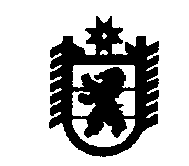 Зарегистрировано сообщений в ЕДДС, в т.ч.:2016 год2017 годСравнение с АППГэлектроснабжение759597-21%водоснабжение948562-41%теплоснабжение667476-29%канализация350280-20%дороги12617740%уличное освещение137118-14%жил. фонд7514-81%бездомные собаки71157%газоснабжение510100%связь2010-50%боеприпасы27250%вывозка мусора330%прочие263228-13%Всего33622493-26%